Complete the worksheet: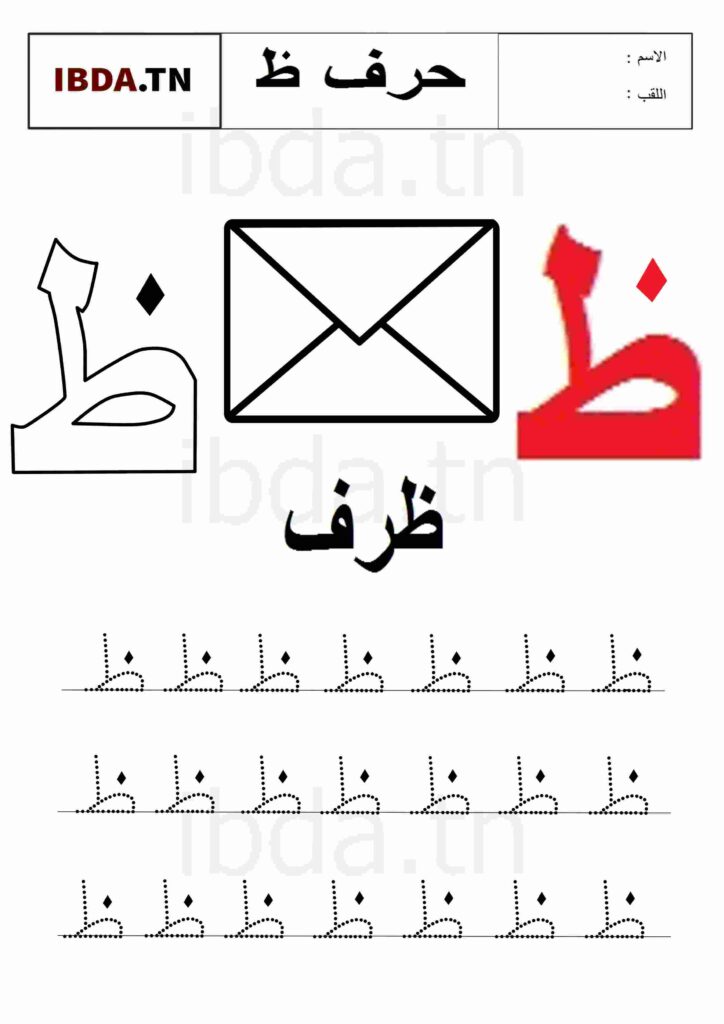 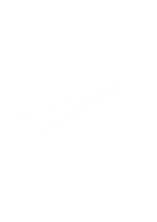 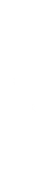 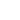 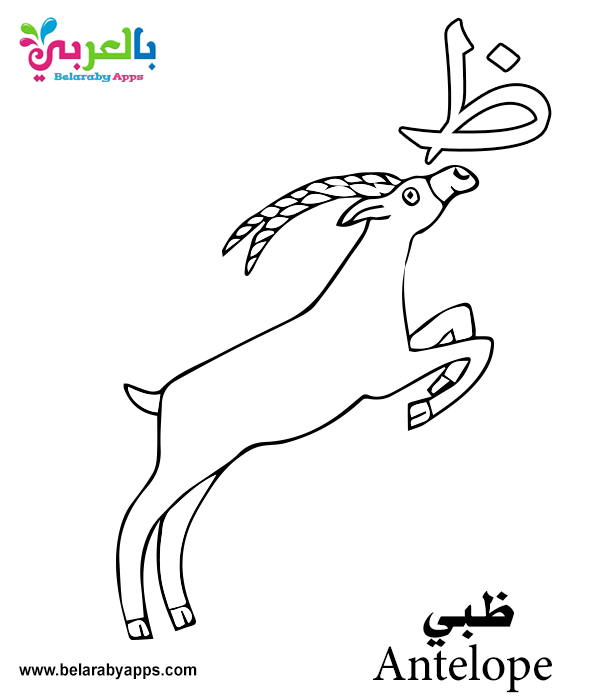 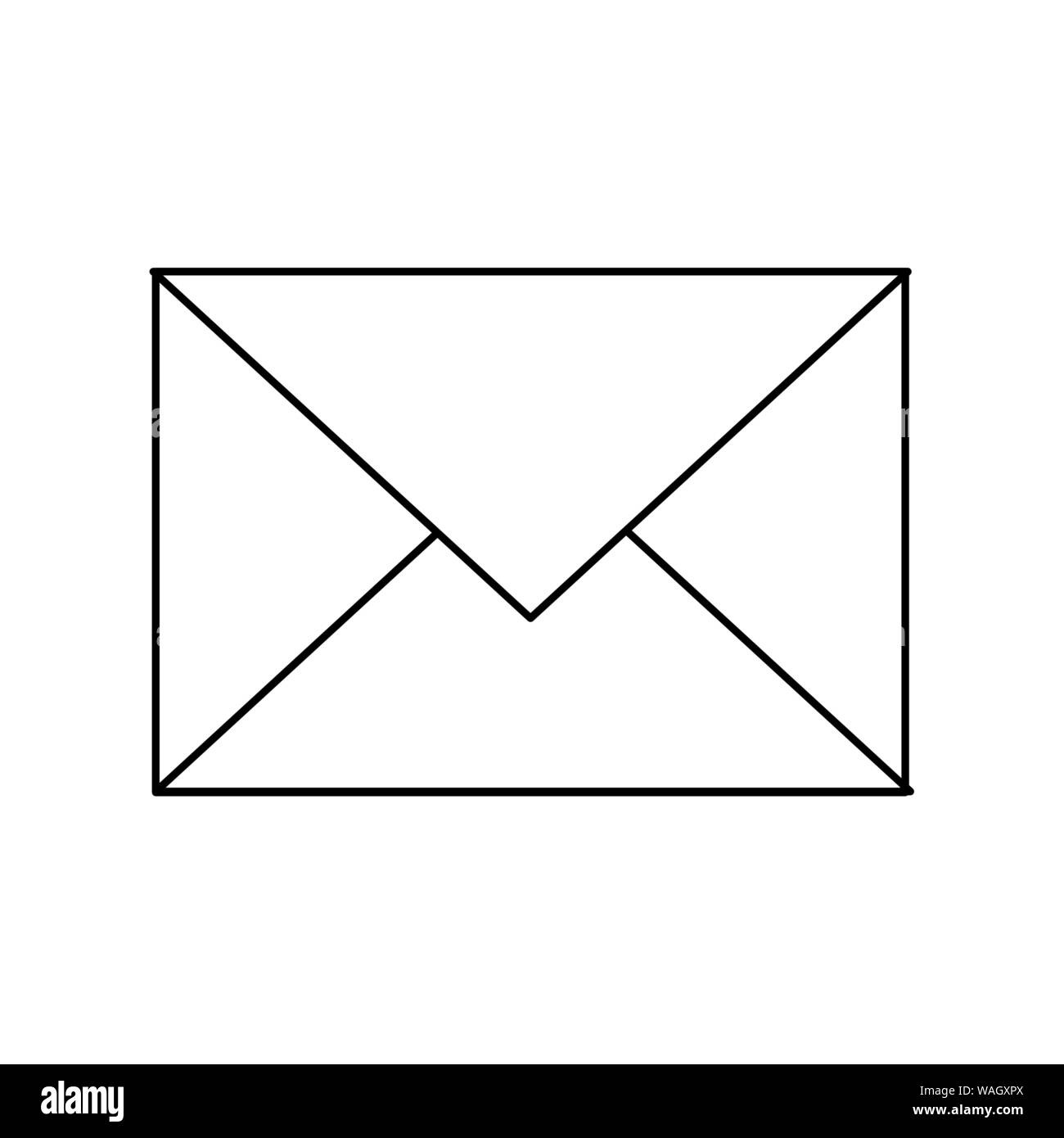 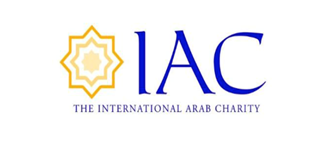 معلمة الصف Miss Reem HachichHomework Due for: 29/04/2023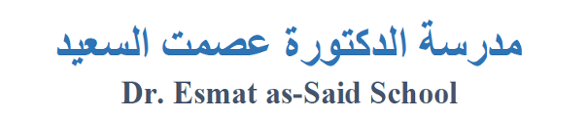 الاسم: .................................................